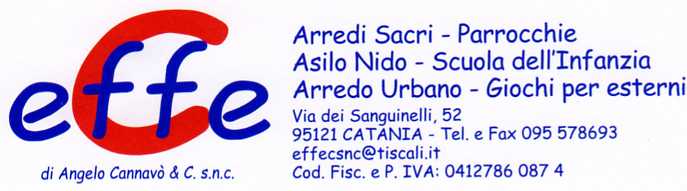 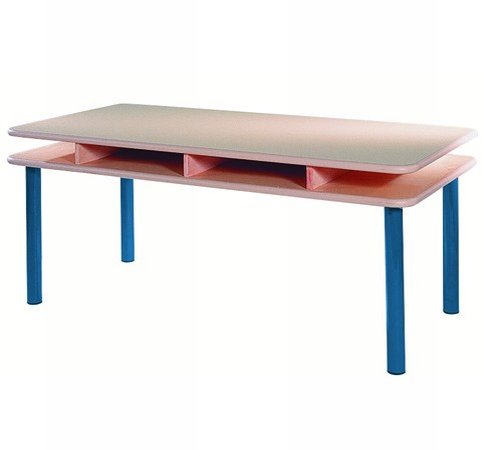 Descrizione:Tavolo Casellario, 140x70 cm, piani in bilaminatoidrofugo, spessore 22 mm, in classe E1, privo diformaldeide, con superficie antigraffio di facile puliturae bordatura in ABS, nr. 8 vani a giorno tra i due pianiper riporre i fogli.Telaio in acciaio verniciato a polvere epossidica coloreblu per nido e materna e colore nero per adulto.
Tipi di scuola: nido, materna, adulto
Codice: RT0105X
Categoria: Tavoli rettangolari